Estado do Rio Grande do Sul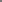 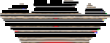 Câmara de Vereadores de Getúlio Vargas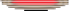 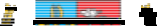 Rua Irmão Gabriel Leão, nº 681 – Fone/Fax: (54) 334 1-3889 CEP 99.900-000 – Getúlio Vargas – RS www.getuliovargas.rs.leg.br | camaragv@camaragv.rs.gov.br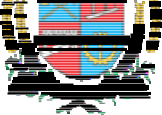 PORTARIA Nº 004/2020, DE 27 DE FEVEREIRO DE 2020.Dispõe sobre a declaração de luto oficial n	oPoder	Legislativo	do	Município	de	GetúlioVargas.Domingo Borges de Oliveira, Presidente da Câmara de Vereadores de Getúlio Vargas, Estado do Rio Grande do Sul, no uso de suas atribuições legais, resolve:Art.	1.°	Fica	declarado	luto	oficial	no	Poder	Legis lativo	doMunicípio de Getúlio Vargas, pelo prazo de 03 (três) dias em decorrência do falecimentodo Vereador Titular Senhor Amilton José Lazzari, emhomenagem aos relevantes serviçosprestados ao Município como político eminente com dedicação exemplar à causa pública.Art. 2.° - Em razão do luto declarado no artigo an terior, a Câmara de Vereadores permanecerá de portas cerradas e os erviços serão prestados em regime interno.Art. 3. - Esta Portaria entra em vigor na data de sua publicação.CÂMARA DE VEREADORES, Getúlio Vargas (RS), 27 de fe vereiro de 2020.Domingo Borges de Oliveira,Presidente.Registre-se e Publique-seCristiane Piccoli Dalapria,Diretora Administrativa.